В рамках программы Антинарко в МКУК «Березанский КДЦ» 11 апреля 2018 года прошло мероприятие «Правила жизни», в котором приняли участие обучающиеся 7б, 7в, 8а, 10 классов. Проводили агитбригаду старшеклассники-волонтеры.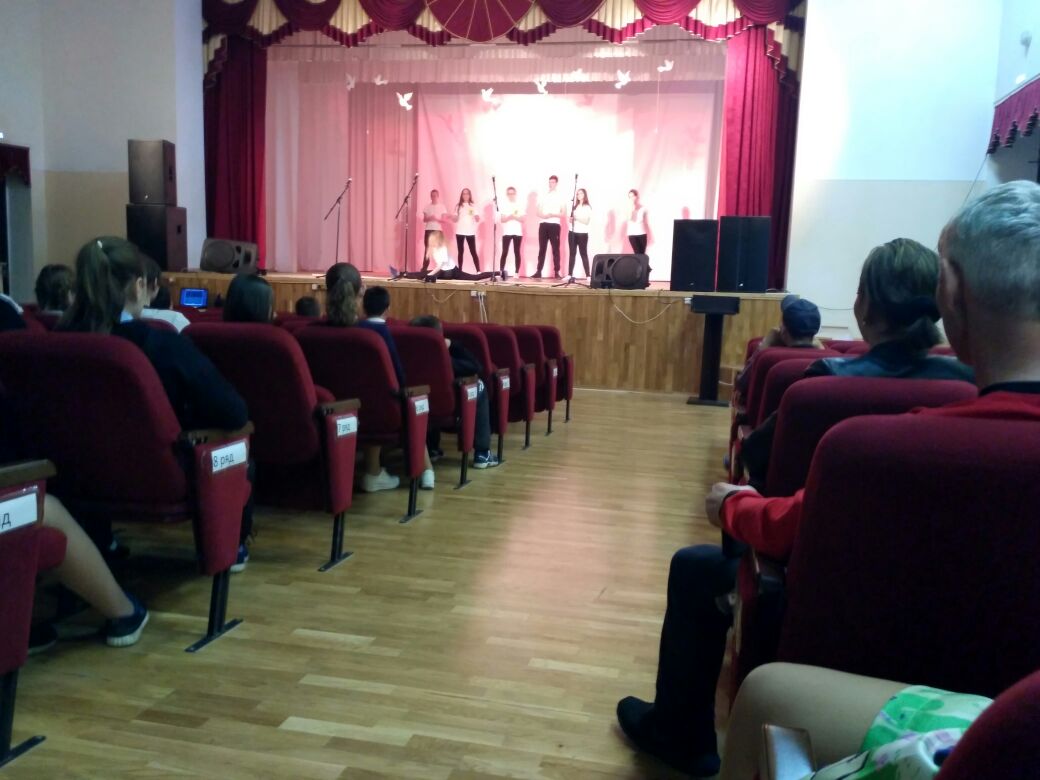 